MINUTES OF THE PATTINGHAM AND PATSHULL PARISH COUNCIL MEETING HELD ON THE 17TH JANUARY 2022 AT PATTINGHAM VILLAGE HALLPresent: Councillors: R Lines (Chairman), D Billson (Vice-Chairman), J Tomlinson, Mrs A Davies, A Freeman, N Land, T Mason, M Finch and Cllr Jak Abrahams (County Councillor) arrived at 7.40pm.Members of the public present:  Louise Mcfadzean1/22. 	Apologies for Absence.Apologies of absence were received from Councillors L Billingham, N Hill and Mrs C Clarke due to other commitments.2/22.	Declarations of Councillors’ Interest.Councillor T Mason declared an interest in relation to the Land at Windsor Road (6/22) as it is owned by the District Council.3/22.	Public Forum - Democratic fifteen minute period / public question time Standing orders were raised to enable members of the public to speak.The member of the public did not wish to raise any items.The fence around the park, needs to be repainted this was noted.A report of a property in disrepair at no 11 Moor Lane, there are many black bags on the driveway and this would need to be reported to SSDC.  The member of the public to be advised to report it to the Environmental Health Department at Codsall.Cllr J Abrahams arrived at 7.40.Standing orders were reinstated4/22.	To receive for confirmation and adoption, the Minutes of the Parish Council meeting held on 6th Dec 2021.The minutes of the above meetings were agreed as an accurate and true record of the meeting.5/22. 	County / District Councillors to address the Council on any matters relevant to the ParishCouncillor T Mason addressed the Council in relation to the following District Council matters:-The local Plan consultation has endedThe covid rates have halved over the last week It was noted that the road sweeper came to Pattingham and did one side of Westbeech Road but did not come back up the other side of the road.  The road sweeper only attends on request so it may have been requested for that area only.  It was noted that the road sweeper only routinely sweeps the main roads of the Village, namely: Westbeech, High Street and Clive Road.This is the main area of concern by residents that contact the District Councillors. As a result of this they are looking at the possibility of introducing a monthly schedule whereby one village gets all roads swept. This to be discussed at a meeting later this month.  A further machine has been hired to help with the workload.  One of the main issues is that the County Council do not weed kill gully’s / the road edge and this has an impact on the effectiveness of the sweeper. Again members of the District Council are in discussions with the County on how this situation could be improved.Councillor J Abrahams addressed the Council in relation to the following matters:-He has met with the school transport group representative, they are looking at reinstating some sort of service for 6th form children, the funding is being discussed.The village gateway markers still need to be addressed, Cllr L Billingham will liaise with Jak on this matter – he requires the budget figure for the gateway markers to go forward for funding.There has been flooding on the Perton side of the village and the gully’s have been jetted to clear the problem.Roadworks in Perton are currently in place this is due to sewage works being upgraded for new housing and this obviously is having an impact on traffic accessing Perton Centre.6/22.	To receive an update on Land off Windsor Road.7/22.   	To receive an updated report from the PCSO on crime statistics in PattinghamA report was received and circulated to all members prior to the meeting. This was noted.8/22.	To receive an update on the Tiny Forest projectCouncillor N Hill emailed the Clerk and asked if members would answer the following questions for the project so it can progress forward:-The name allocated for the forest is Wales, as they are named by Severn Trent after the Commonwealth countries.  The forest also needs to be named and options were Daffodil or Red Kite. Councillors agreed that it should be called Daffodil Tiny Forest.  The Clerk to supply the parish logo for the plaque.Members discussed the issue of a path being installed to run around the edge of the field to the forest and also potential seating. Members have concerns over having benches in that area due to possible ASB, and a path could be looked at in the future.The Clerk will let Councillor N Hill know the outcome on this matter.9/22.	Update on High Street Grant expenditureThe District Council contacted me to ask about VAT and how we claim it , they have realised that they cant reclaim our VAT so they are requesting a refund of £842.67 from us as this was our VAT element of the claim. It was agreed to refund the funds of £842.67, the Clerk to raise a cheque for the return of the funds.The planters are due to be installed before the end of March and the Clerk will chase delivery of the picnic tables.10/22	To discuss marking the Queens Platinum JubileeThe chairman asked for ideas on how the Parish Council may support celebrations for the Queen’s Platinum Jubilee. These may be in the form of commemorative mugs, or coins, for the children at St Chads First School, encouraging street parties, and perhaps collaborating with the PCC about a larger event on the playing fields. Organisers and volunteers would be needed.It was agreed to set a budget of £2000 for the celebrations.  The Clerk to look at the costs for purchasing  150 mugs (or coins) for distribution to the children at St Chads school, Cllr Mrs A Davis to liaise with the school and report back.Cllr Mrs A Davies to speak to the PCC about the possibility of holding a Fete on the 5th June and she will report back to the Council.11/22.    Report from the Clerk. Planning Application received:-21/01331/FUL    Nurton Hill Leys Nurton Hill Road Pattingham, proposed single storey side extension, small front balcony and LUP approved leisure facility and garden/machine store.21/01348/LBC	The Bridge House 9 Patshull Hall Patshull Park Burnhill Green, a proposed porch extension.These were noted.Meeting with the Chief Executive dates were issued to members, the Clerk and the Chairman to organise a suitable date for the teams meeting. Bin Collection time tables information can be obtained from  www.sstaffs.gov.uk/bins-recycling/waste-recycling-calendar.cfm. A printed schedule will be produced in the spring.The road damage complaint received via the parish Council’s website re Hall End Lane, was referred to County Councillor Jak Abrahams who is dealing with the issue.12/22.	Accounts for paymentThe accounts for payment are detailed below:-These were noted and agreed.13/22.    Items for future MeetingsTo be with the Clerk by 1st March 2022 – Review Health and Safety and Maintenance on the park; Invite Councillor Mrs V Wilson to future meetings; Outdoor Gym Equipment.  14/22.    Date of Next Meeting –7th March 2022 – Burnhill Green25th April 2022 (APM)DateTotalDescriptionChq No06/12/2021£472.50Dittons grass cutting42335406/12/2021£40.00Changing room cleaning72335506/12/2021£70.92Christmas Burnhill Green72335622/12/2021£300.00Stafford Borough Council - moles72335719/01/2022£150.00A Horton January72356001/01/2022£150.00A Horton replacement Chq for December72356101/01/2022£1,350.00R H Electrical72356201/01/2022£20.00Changing room cleaning72356301/01/2022Christmas Lights winner72356407/01/2022£472.50Dittons grass cutting723565Total£3,025.92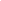 